ЧЕРКАСЬКА ОБЛАСНА РАДАГОЛОВАР О З П О Р Я Д Ж Е Н Н Я02.11.2020                                                                                       № 445-рПро нагородження Почесноюграмотою Черкаської обласної радиВідповідно до статті 56 Закону України «Про місцеве самоврядування
в Україні», враховуючи рішення обласної ради від 25.03.2016 № 4-32/VІІ
«Про Почесну грамоту Черкаської обласної ради» (зі змінами), розпорядження голови обласної ради від 28.10.2020 № 191-кт «Про відпустку голови обласної ради»:1. Нагородити Почесною грамотою Черкаської обласної ради:за багаторічну сумлінну працю, високий професіоналізм, активну громадянську позицію та з нагоди Дня працівників сільського господарстваза вагомий внесок у навчання та виховання студентської молоді, виробничі й наукові досягнення та з нагоди 90-річчя від дня заснування навчального закладу:2. Контроль за виконанням розпорядження покласти на керівника секретаріату обласної ради ПАНІЩЕВА Б.Є. та організаційний відділ виконавчого апарату обласної ради.Перший заступник голови						В. ТАРАСЕНКОІЩЕНКОІрину Володимирівну–начальника відділу прогнозування, фітосанітарної діагностики та аналізу ризиків управління фітосанітарної безпеки Головного управління Держпродспоживслужби
в Черкаській області;ВАСИЛЕНКОІрину Олександрівну–––викладача кафедри фундаментальних дисциплін Черкаської медичної академії;ЖАДИНСЬКОГОАндрія МиколайовичаЖАДИНСЬКОГОАндрія Миколайовича–завідувача кафедри хірургії та екстреної медицини Черкаської медичної академії;завідувача кафедри хірургії та екстреної медицини Черкаської медичної академії;НЕЧЕГЛОДЛарису МиколаївнуНЕЧЕГЛОДЛарису Миколаївну–діловода Черкаської медичної академії;діловода Черкаської медичної академії;СНІСАРОлену АнатоліївнуСНІСАРОлену Анатоліївну–завідувача кафедри природничих дисциплін Черкаської медичної академії.завідувача кафедри природничих дисциплін Черкаської медичної академії.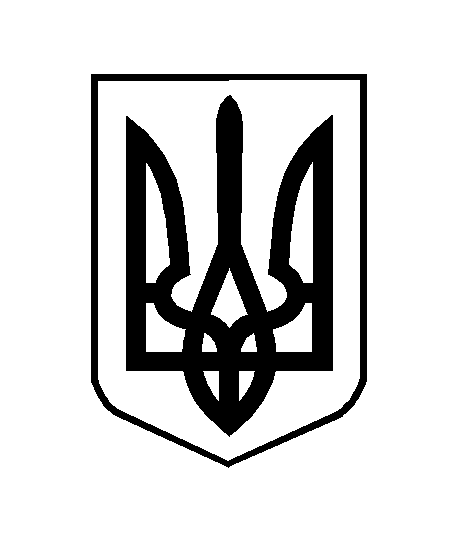 